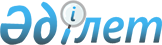 Қызылорда облысы Қармақшы аудандық мәслихатының 2021 жылғы 23 желтоқсандағы № 113 "2022-2024 жылдарға арналған аудандық бюджет туралы" шешіміне өзгерістер мен толықтыру енгізу туралыҚызылорда облысы Қармақшы аудандық мәслихатының 2022 жылғы 15 маусымдағы № 181 шешімі
      Қызылорда облысы Қармақшы аудандық мәслихаты ШЕШТІ:
      1. Қызылорда облысы Қармақшы аудандық мәслихатының "2022-2024 жылдарға арналған аудандық бюджет туралы" 2021 жылғы 23 желтоқсандағы № 113 шешіміне (Нормативтік құқықтық актілерді мемлекеттік тіркеу тізілімінде № 25992 болып тіркелген) мынадай өзгерістер мен толықтыру енгізілсін:
      1-тармақ жаңа редакцияда жазылсын:
      "1. 2022-2024 жылдарға арналған аудандық бюджет 1, 2, 3 - қосымшаларға сәйкес, оның ішінде 2022 жылға мынадай көлемдерде бекітілсін:
      1) кірістер – 20 707 958,2 мың теңге, оның ішінде:
      салықтық түсімдер – 1 231 789 мың теңге;
      салықтық емес түсімдер – 12 027 мың теңге;
      негізгі капиталды сатудан түсетін түсімдер – 19 961 мың теңге;
      трансферттер түсімдері – 19 444 181,2 мың теңге;
      2) шығындар – 21 432 987,5 мың теңге;
      3) таза бюджеттік кредиттеу – 99 803,6 мың теңге;
      бюджеттік кредиттер – 230 336,6 мың теңге;
      бюджеттік кредиттерді өтеу – 130 533 мың теңге;
      4) қаржы активтерімен операциялар бойынша сальдо – 0;
      қаржы активтерін сатып алу – 0;
      мемлекеттің қаржы активтерін сатудан түсетін түсімдер – 0;
      5) бюджет тапшылығы (профициті) – -824 832,9 мың теңге;
      6) бюджет тапшылығын қаржыландыру (профицитін пайдалану) – 824 832,9 мың теңге;
      қарыздар түсімі – 229 725 мың теңге;
      қарыздарды өтеу – 130 533 мың теңге;
      бюджет қаражатының пайдаланылатын қалдықтары – 725 640,9 мың теңге.".
      Жаңа мазмұндағы 10-4 тармақпен толықтырылсын:
      "10-4. Осы шешімнің 6-қосымшасына сәйкес 2021 жылғы бюджет қаражатының қалдықтары есебінен, 2021 жылы Қазақстан Республикасы Ұлттық қорынан және облыстық бюджеттен бөлінген нысаналы даму трансферттерінің пайдаланылмаған (толық пайдаланылмаған) 331 083,6 мың теңгені 2022 жылы пайдалансын (толық пайдалансын).".
      Көрсетілген шешімнің 1, 4, 5-қосымшалары осы шешімнің 1, 2, 3-қосымшаларына сәйкес жаңа редакцияда жазылсын.
      Көрсетілген шешім осы шешімнің 4-қосымшасына сәйкес 6-қосымшамен толықтырылсын.
      2. Осы шешім 2022 жылғы 1 қаңтардан бастап қолданысқа енгізіледі. 2022 жылға арналған аудандық бюджет 2022 жылға арналған аудандық бюджетте облыстық бюджет есебінен қаралған нысаналы трансферттер 2022 жылға арналған аудандық бюджетте республикалық бюджет есебінен қаралған нысаналы трансферттер 2021 жылғы бюджет қаражатының қалдықтары есебінен, 2021 жылы Қазақстан Республикасының Ұлттық қорынан және облыстық бюджеттен бөлінген нысаналы даму трансферттерінің пайдаланылмаған (толық пайдаланылмаған) сомаларын 2022 жылы пайдалану (толық пайдалану)
					© 2012. Қазақстан Республикасы Әділет министрлігінің «Қазақстан Республикасының Заңнама және құқықтық ақпарат институты» ШЖҚ РМК
				
      Қармақшы аудандық мәслихатының хатшысы 

Ә.Қошалақов
Қызылорда облысы Қармақшы
аудандық мәслихатының
2022 жылғы "15" маусымдағы
№ 181 шешіміне 1-қосымшаҚызылорда облысы Қармақшы
аудандық мәслихатының
2021 жылғы "23" желтоқсандағы
№ 113 шешіміне 1-қосымша
Санаты
Санаты
Санаты
Санаты
Санаты
Сомасы, мың теңге
Сыныбы
Сыныбы
Сыныбы
Сыныбы
Сомасы, мың теңге
Кіші сыныбы
Кіші сыныбы
Кіші сыныбы
Сомасы, мың теңге
Атауы
Атауы
Сомасы, мың теңге
1.Кірістер
1.Кірістер
20707958,2
1
Салықтық түсімдер
Салықтық түсімдер
1231789
01
Табыс салығы
Табыс салығы
461489
1
Корпоративтік табыс салығы
Корпоративтік табыс салығы
24000
2
Жеке табыс салығы
Жеке табыс салығы
437489
03
Әлеуметтiк салық
Әлеуметтiк салық
356000
1
Әлеуметтік салық
Әлеуметтік салық
356000
04
Меншiкке салынатын салықтар
Меншiкке салынатын салықтар
376560
1
Мүлiкке салынатын салықтар
Мүлiкке салынатын салықтар
266450
3
Жер салығы
Жер салығы
2500
4
Көлiк құралдарына салынатын салық
Көлiк құралдарына салынатын салық
107000
5
Бірыңғай жер салығы
Бірыңғай жер салығы
610
05
Тауарларға, жұмыстарға және қызметтерге салынатын iшкi салықтар
Тауарларға, жұмыстарға және қызметтерге салынатын iшкi салықтар
24174
2
Акциздер
Акциздер
6869
3
Табиғи және басқа да ресурстарды пайдаланғаны үшiн түсетiн түсiмдер
Табиғи және басқа да ресурстарды пайдаланғаны үшiн түсетiн түсiмдер
5733
4
Кәсiпкерлiк және кәсiби қызметтi жүргiзгенi үшiн алынатын алымдар
Кәсiпкерлiк және кәсiби қызметтi жүргiзгенi үшiн алынатын алымдар
11572
08
Заңдық маңызы бар әрекеттерді жасағаны және (немесе) оған уәкілеттігі бар мемлекеттік органдар немесе лауазымды адамдар құжаттар бергені үшін алынатын міндетті төлемдер
Заңдық маңызы бар әрекеттерді жасағаны және (немесе) оған уәкілеттігі бар мемлекеттік органдар немесе лауазымды адамдар құжаттар бергені үшін алынатын міндетті төлемдер
13566
1
Мемлекеттік баж
Мемлекеттік баж
13566
2
Салықтық емес түсiмдер
Салықтық емес түсiмдер
12027
01
Мемлекеттік меншіктен түсетін кірістер
Мемлекеттік меншіктен түсетін кірістер
1106
5
Мемлекет меншігіндегі мүлікті жалға беруден түсетін кірістер
Мемлекет меншігіндегі мүлікті жалға беруден түсетін кірістер
983
7
Мемлекеттiк бюджеттен берiлген кредиттер бойынша сыйақылар
Мемлекеттiк бюджеттен берiлген кредиттер бойынша сыйақылар
123
04
Мемлекеттік бюджеттен қаржыландырылатын, сондай-ақ Қазақстан Республикасы Ұлттық Банкінің бюджетінен (шығыстар сметасынан) қамтылатын және қаржыландырылатын мемлекеттік мекемелер салатын айыппұлдар, өсімпұлдар, санкциялар, өндіріп алулар
Мемлекеттік бюджеттен қаржыландырылатын, сондай-ақ Қазақстан Республикасы Ұлттық Банкінің бюджетінен (шығыстар сметасынан) қамтылатын және қаржыландырылатын мемлекеттік мекемелер салатын айыппұлдар, өсімпұлдар, санкциялар, өндіріп алулар
263
1
Мұнай секторы ұйымдарынан түсетін түсімдерді қоспағанда, мемлекеттік бюджеттен қаржыландырылатын, сондай-ақ Қазақстан Республикасы Ұлттық Банкінің бюджетінен (шығыстар сметасынан) ұсталатын және қаржыландырылатын мемлекеттік мекемелер салатын айыппұлдар, өсімпұлдар, санкциялар, өндіріп алулар
Мұнай секторы ұйымдарынан түсетін түсімдерді қоспағанда, мемлекеттік бюджеттен қаржыландырылатын, сондай-ақ Қазақстан Республикасы Ұлттық Банкінің бюджетінен (шығыстар сметасынан) ұсталатын және қаржыландырылатын мемлекеттік мекемелер салатын айыппұлдар, өсімпұлдар, санкциялар, өндіріп алулар
263
06
Басқа да салықтық емес түсiмдер
Басқа да салықтық емес түсiмдер
10658
1
Басқа да салықтық емес түсiмдер
Басқа да салықтық емес түсiмдер
10658
3
Негізгі капиталды сатудан түсетін түсімдер
Негізгі капиталды сатудан түсетін түсімдер
19961
01
Мемлекеттік мекемелерге бекітілген мемлекеттік мүлікті сату
Мемлекеттік мекемелерге бекітілген мемлекеттік мүлікті сату
1180
1
Мемлекеттік мекемелерге бекітілген мемлекеттік мүлікті сату
Мемлекеттік мекемелерге бекітілген мемлекеттік мүлікті сату
1180
03
Жердi және материалдық емес активтердi сату
Жердi және материалдық емес активтердi сату
18781
1
Жерді сату
Жерді сату
18281
2
Материалдық емес активтерді сату 
Материалдық емес активтерді сату 
500
4
Трансферттердің түсімдері
Трансферттердің түсімдері
19444181,2
01
Төмен тұрған мемлекеттік басқару органдарынан алынатын трансферттер
Төмен тұрған мемлекеттік басқару органдарынан алынатын трансферттер
121812,9
3
Аудандық маңызы бар қалалардың, ауылдардың, кенттердің, ауылдық округтардың бюджеттерінен трансферттер
Аудандық маңызы бар қалалардың, ауылдардың, кенттердің, ауылдық округтардың бюджеттерінен трансферттер
121812,9
02
Мемлекеттiк басқарудың жоғары тұрған органдарынан түсетiн трансферттер
Мемлекеттiк басқарудың жоғары тұрған органдарынан түсетiн трансферттер
19322368,3
2
Облыстық бюджеттен түсетiн трансферттер
Облыстық бюджеттен түсетiн трансферттер
19322368,3
Функционалдық топ
Функционалдық топ
Функционалдық топ
Функционалдық топ
Функционалдық топ
Сомасы, мың теңге
Кіші функция
Кіші функция
Кіші функция
Кіші функция
Сомасы, мың теңге
Бюджеттік бағдарламалардың әкімшісі
Бюджеттік бағдарламалардың әкімшісі
Бюджеттік бағдарламалардың әкімшісі
Сомасы, мың теңге
Бағдарлама
Бағдарлама
Сомасы, мың теңге
Атауы
Сомасы, мың теңге
2.Шығындар
21432987,5
01
Жалпы сипаттағы мемлекеттiк қызметтер
1356663,8
1
Мемлекеттiк басқарудың жалпы функцияларын орындайтын өкiлдi, атқарушы және басқа органдар
334110
112
Аудан (облыстық маңызы бар қала) мәслихатының аппараты
58093
001
Аудан (облыстық маңызы бар қала) мәслихатының қызметін қамтамасыз ету жөніндегі қызметтер
58093
122
Аудан (облыстық маңызы бар қала) әкімінің аппараты
276017
001
Аудан (облыстық маңызы бар қала) әкімінің қызметін қамтамасыз ету жөніндегі қызметтер
268223
003
Мемлекеттік органның күрделі шығыстары
7794
2
Қаржылық қызмет
315828,1
452
Ауданның (облыстық маңызы бар қаланың) қаржы бөлімі
286423,1
001
Ауданның (облыстық маңызы бар қаланың) бюджетін орындау және коммуналдық меншігін басқару саласындағы мемлекеттік саясатты іске асыру жөніндегі қызметтер
38928
003
Салық салу мақсатында мүлікті бағалауды жүргізу
1500
010
Жекешелендіру, коммуналдық меншікті басқару, жекешелендіруден кейінгі қызмет және осыған байланысты дауларды реттеу
144,5
113
Төменгі тұрған бюджеттерге берілетін нысаналы ағымдағы трансферттер
245850,6
805
Ауданның (облыстық маңызы бар қаланың) мемлекеттік сатып алу бөлімі
29405
001
Жергілікті деңгейде мемлекеттік сатып алу саласындағы мемлекеттік саясатты іске асыру жөніндегі қызметтер
29405
5
Жоспарлау және статистикалық қызмет
46379
453
Ауданның (облыстық маңызы бар қаланың) экономика және бюджеттік жоспарлау бөлімі
46379
001
Экономикалық саясатты, мемлекеттік жоспарлау жүйесін қалыптастыру және дамыту саласындағы мемлекеттік саясатты іске асыру жөніндегі қызметтер
46129
004
Мемлекеттік органның күрделі шығыстары
250
9
Жалпы сипаттағы өзге де мемлекеттiк қызметтер
660346,7
458
Ауданның (облыстық маңызы бар қаланың) тұрғын үй-коммуналдық шаруашылығы, жолаушылар көлігі және автомобиль жолдары бөлімі
498157,7
001
Жергілікті деңгейде тұрғын үй-коммуналдық шаруашылығы, жолаушылар көлігі және автомобиль жолдары саласындағы мемлекеттік саясатты іске асыру жөніндегі қызметтер
47474
113
Төменгі тұрған бюджеттерге берілетін нысаналы ағымдағы трансферттер
400683,7
114
Төменгі тұрған бюджеттерге берілетін нысаналы даму трансферттері
50000
493
Ауданың (облыстық маңызы бар қаланың) кәсіпкерлік, өнеркәсіп және туризм бөлімі
42113
001
Жергілікті деңгейде кәсіпкерлікті, өнеркәсіпті және туризмді дамыту саласындағы мемлекеттік саясатты іске асыру жөніндегі қызметтер
42113
801
Ауданның (облыстық маңызы бар қаланың) жұмыспен қамту, әлеуметтік бағдарламалар және азаматтық хал актілерін тіркеу бөлімі
120076
001
Жергілікті деңгейде жұмыспен қамту, әлеуметтік бағдарламалар және азаматтық хал актілерін тіркеу саласындағы мемлекеттік саясатты іске асыру жөніндегі қызметтер
116868
003
Мемлекеттік органның күрделі шығыстары
441
032
Ведомстволық бағыныстағы мемлекеттік мекемелер мен ұйымдардың күрделі шығыстары
2767
02
Қорғаныс
20914
1
Әскери мұқтаждар
19075
122
Аудан (облыстық маңызы бар қала) әкімінің аппараты
19075
005
Жалпыға бірдей әскери міндетті атқару шеңберіндегі іс-шаралар
19075
2
Төтенше жағдайлар жөнiндегi жұмыстарды ұйымдастыру
1839
122
Аудан (облыстық маңызы бар қала) әкімінің аппараты
1839
006
Аудан (облыстық маңызы бар қала) ауқымындағы төтенше жағдайлардың алдын алу және оларды жою
604
007
Аудандық (қалалық) ауқымдағы дала өрттерінің, сондай-ақ мемлекеттік өртке қарсы қызмет органдары құрылмаған елдi мекендерде өрттердің алдын алу және оларды сөндіру жөніндегі іс-шаралар
1235
03
Қоғамдық тәртіп, қауіпсіздік, құқықтық, сот, қылмыстық-атқару қызметі
2091,7
1
Құқық қорғау қызметі
471,7
472
Ауданның (облыстық маңызы бар қаланың) құрылыс, сәулет және қала құрылысы бөлімі
471,7
066
Қоғамдық тәртіп пен қауіпсіздік объектілерін салу
471,7
9
Қоғамдық тәртіп және қауіпсіздік саласындағы басқа да қызметтер
1620
458
Ауданның (облыстық маңызы бар қаланың) тұрғын үй-коммуналдық шаруашылығы, жолаушылар көлігі және автомобиль жолдары бөлімі
1620
021
Елдi мекендерде жол қозғалысы қауiпсiздiгін қамтамасыз ету
1620
06
Әлеуметтiк көмек және әлеуметтiк қамсыздандыру
3510084
1
Әлеуметтiк қамсыздандыру
969936
801
Ауданның (облыстық маңызы бар қаланың) жұмыспен қамту, әлеуметтік бағдарламалар және азаматтық хал актілерін тіркеу бөлімі
969936
010
Мемлекеттік атаулы әлеуметтік көмек 
969936
2
Әлеуметтiк көмек
2411314
801
Ауданның (облыстық маңызы бар қаланың) жұмыспен қамту, әлеуметтік бағдарламалар және азаматтық хал актілерін тіркеу бөлімі
2411314
004
Жұмыспен қамту бағдарламасы
1427927
006
Ауылдық жерлерде тұратын денсаулық сақтау, білім беру, әлеуметтік қамтамасыз ету, мәдениет, спорт және ветеринар мамандарына отын сатып алуға Қазақстан Республикасының заңнамасына сәйкес әлеуметтік көмек көрсету
35076
007
Тұрғын үйге көмек көрсету
246004
009
Үйден тәрбиеленіп оқытылатын мүгедек балаларды материалдық қамтамасыз ету
10172
011
Жергілікті өкілетті органдардың шешімі бойынша мұқтаж азаматтардың жекелеген топтарына әлеуметтік көмек
86820
014
Мұқтаж азаматтарға үйде әлеуметтiк көмек көрсету
203455
017
Оңалтудың жеке бағдарламасына сәйкес мұқтаж мүгедектердi мiндеттi гигиеналық құралдармен қамтамасыз ету, қозғалуға қиындығы бар бірінші топтағы мүгедектерге жеке көмекшінің және есту бойынша мүгедектерге қолмен көрсететiн тіл маманының қызметтерін ұсыну
245267
023
Жұмыспен қамту орталықтарының қызметін қамтамасыз ету
156593
9
Әлеуметтiк көмек және әлеуметтiк қамтамасыз ету салаларындағы өзге де қызметтер
128834
801
Ауданның (облыстық маңызы бар қаланың) жұмыспен қамту, әлеуметтік бағдарламалар және азаматтық хал актілерін тіркеу бөлімі
128834
018
Жәрдемақыларды және басқа да әлеуметтік төлемдерді есептеу, төлеу мен жеткізу бойынша қызметтерге ақы төлеу
3252
020
Үкіметтік емес ұйымдарда мемлекеттік әлеуметтік тапсырысты орналастыру
28260
050
Қазақстан Республикасында мүгедектердің құқықтарын қамтамасыз етуге және өмір сүру сапасын жақсарту 
97322
07
Тұрғын үй-коммуналдық шаруашылық
2358172,1
1
Тұрғын үй шаруашылығы
1633519,1
458
Ауданның (облыстық маңызы бар қаланың) тұрғын үй-коммуналдық шаруашылығы, жолаушылар көлігі және автомобиль жолдары бөлімі
4460
004
Азаматтардың жекелеген санаттарын тұрғын үймен қамтамасыз ету
4460
472
Ауданның (облыстық маңызы бар қаланың) құрылыс, сәулет және қала құрылысы бөлімі
1629059,1
003
Коммуналдық тұрғын үй қорының тұрғын үйін жобалау және (немесе) салу, реконструкциялау
1294176,7
004
Инженерлік-коммуникациялық инфрақұрылымды жобалау, дамыту және (немесе) жайластыру
334882,4
2
Коммуналдық шаруашылық
724653
458
Ауданның (облыстық маңызы бар қаланың) тұрғын үй-коммуналдық шаруашылығы, жолаушылар көлігі және автомобиль жолдары бөлімі
55500
012
Сумен жабдықтау және су бұру жүйесінің жұмыс істеуі
55500
472
Ауданның (облыстық маңызы бар қаланың) құрылыс, сәулет және қала құрылысы бөлімі
669153
006
Сумен жабдықтау және су бұру жүйесін дамыту
10458
058
Елді мекендердегі сумен жабдықтау және су бұру жүйелерін дамыту
658695
08
Мәдениет, спорт, туризм және ақпараттық кеңістiк
622670,6
1
Мәдениет саласындағы қызмет
181868
455
Ауданның (облыстық маңызы бар қаланың) мәдениет және тілдерді дамыту бөлімі
164904
003
Мәдени-демалыс жұмысын қолдау
164904
472
Ауданның (облыстық маңызы бар қаланың) құрылыс, сәулет және қала құрылысы бөлімі
16964
011
Мәдениет объектілерін дамыту
16964
2
Спорт
136762,6
465
Ауданның (облыстық маңызы бар қаланың) дене шынықтыру және спорт бөлімі 
118654
001
Жергілікті деңгейде дене шынықтыру және спорт саласындағы мемлекеттік саясатты іске асыру жөніндегі қызметтер
20823
005
Ұлттық және бұқаралық спорт түрлерін дамыту
88540
006
Аудандық (облыстық маңызы бар қалалық) деңгейде спорттық жарыстар өткiзу
1711
032
Ведомстволық бағыныстағы мемлекеттік мекемелер мен ұйымдардың күрделі шығыстары
3185
113
Төменгі тұрған бюджеттерге берілетін нысаналы ағымдағы трансферттер
4395
472
Ауданның (облыстық маңызы бар қаланың) құрылыс, сәулет және қала құрылысы бөлімі
18108,6
008
Cпорт объектілерін дамыту
18108,6
3
Ақпараттық кеңістік
144821
455
Ауданның (облыстық маңызы бар қаланың) мәдениет және тілдерді дамыту бөлімі
129776
006
Аудандық (қалалық) кiтапханалардың жұмыс iстеуi
129053
007
Мемлекеттiк тiлдi және Қазақстан халқының басқа да тiлдерін дамыту
723
456
Ауданның (облыстық маңызы бар қаланың) ішкі саясат бөлімі
15045
002
Мемлекеттік ақпараттық саясат жүргізу жөніндегі қызметтер
15045
9
Мәдениет, спорт, туризм және ақпараттық кеңiстiктi ұйымдастыру жөнiндегi өзге де қызметтер
159219
455
Ауданның (облыстық маңызы бар қаланың) мәдениет және тілдерді дамыту бөлімі
94268
001
Жергілікті деңгейде тілдерді және мәдениетті дамыту саласындағы мемлекеттік саясатты іске асыру жөніндегі қызметтер
25827
032
Ведомстволық бағыныстағы мемлекеттік мекемелер мен ұйымдардың күрделі шығыстары
647
113
Төменгі тұрған бюджеттерге берілетін нысаналы ағымдағы трансферттер
67794
456
Ауданның (облыстық маңызы бар қаланың) ішкі саясат бөлімі
64951
001
Жергілікті деңгейде ақпарат, мемлекеттілікті нығайту және азаматтардың әлеуметтік сенімділігін қалыптастыру саласында мемлекеттік саясатты іске асыру жөніндегі қызметтер
40523
003
Жастар саясаты саласында іс-шараларды іске асыру
20728
006
Мемлекеттік органның күрделі шығыстары
3700
09
Отын-энергетика кешені және жер қойнауын пайдалану
606982
1
Отын және энергетика
6782
472
Ауданның (облыстық маңызы бар қаланың) құрылыс, сәулет және қала құрылысы бөлімі
6782
009
Жылу-энергетикалық жүйені дамыту
6782
9
Отын-энергетика кешені және жер қойнауын пайдалану саласындағы өзге де қызметтер
600200
458
Ауданның (облыстық маңызы бар қаланың) тұрғын үй-коммуналдық шаруашылығы, жолаушылар көлігі және автомобиль жолдары бөлімі
600200
036
Газ тасымалдау жүйесін дамыту
600200
10
Ауыл, су, орман, балық шаруашылығы, ерекше қорғалатын табиғи аумақтар, қоршаған ортаны және жануарлар дүниесін қорғау, жер қатынастары
126728
1
Ауыл шаруашылығы
41920
462
Ауданның (облыстық маңызы бар қаланың) ауыл шаруашылығы бөлімі
41920
001
Жергілікті деңгейде ауыл шаруашылығы саласындағы мемлекеттік саясатты іске асыру жөніндегі қызметтер
41920
6
Жер қатынастары
29741
463
Ауданның (облыстық маңызы бар қаланың) жер қатынастары бөлімі
29741
001
Аудан (облыстық маңызы бар қала) аумағында жер қатынастарын реттеу саласындағы мемлекеттік саясатты іске асыру жөніндегі қызметтер
27199
006
Аудандардың, облыстық маңызы бар, аудандық маңызы бар қалалардың, кенттердiң, ауылдардың, ауылдық округтердiң шекарасын белгiлеу кезiнде жүргiзiлетiн жерге орналастыру
2542
9
Ауыл, су, орман, балық шаруашылығы, қоршаған ортаны қорғау және жер қатынастары саласындағы басқа да қызметтер
55067
462
Ауданның (облыстық маңызы бар қаланың) ауыл шаруашылығы бөлімі
55067
099
Мамандарға әлеуметтік қолдау көрсету жөніндегі шараларды іске асыру
55067
11
Өнеркәсіп, сәулет, қала құрылысы және құрылыс қызметі
84328,1
2
Сәулет, қала құрылысы және құрылыс қызметі
84328,1
472
Ауданның (облыстық маңызы бар қаланың) құрылыс, сәулет және қала құрылысы бөлімі
84328,1
001
Жергілікті деңгейде құрылыс, сәулет және қала құрылысы саласындағы мемлекеттік саясатты іске асыру жөніндегі қызметтер
84328,1
12
Көлiк және коммуникация
316098
1
Автомобиль көлігі
292098
458
Ауданның (облыстық маңызы бар қаланың) тұрғын үй-коммуналдық шаруашылығы, жолаушылар көлігі және автомобиль жолдары бөлімі
292098
022
Көлік инфрақұрылымын дамыту
4432
023
Автомобиль жолдарының жұмыс істеуін қамтамасыз ету
39444
045
Аудандық маңызы бар автомобиль жолдарын және елді-мекендердің көшелерін күрделі және орташа жөндеу
9101
051
Көлiк инфрақұрылымының басым жобаларын іске асыру
239121
9
Көлiк және коммуникациялар саласындағы өзге де қызметтер
24000
458
Ауданның (облыстық маңызы бар қаланың) тұрғын үй-коммуналдық шаруашылығы, жолаушылар көлігі және автомобиль жолдары бөлімі
24000
024
Кентiшiлiк (қалаiшiлiк), қала маңындағы ауданiшiлiк қоғамдық жолаушылар тасымалдарын ұйымдастыру
24000
13
Басқалар
1411543,4
3
Кәсіпкерлік қызметті қолдау және бәсекелестікті қорғау
299014
472
Ауданның (облыстық маңызы бар қаланың) құрылыс, сәулет және қала құрылысы бөлімі
299014
026
"Бизнестің жол картасы-2025" бизнесті қолдау мен дамытудың мемлекеттік бағдарламасы шеңберінде индустриялық инфрақұрылымды дамыту
299014
9
Басқалар
1112529,4
452
Ауданның (облыстық маңызы бар қаланың) қаржы бөлімі
27464
012
Ауданның (облыстық маңызы бар қаланың) жергілікті атқарушы органының резерві 
27464
458
Ауданның (облыстық маңызы бар қаланың) тұрғын үй-коммуналдық шаруашылығы, жолаушылар көлігі және автомобиль жолдары бөлімі
125764
064
"Ауыл-Ел бесігі" жобасы шеңберінде ауылдық елді мекендердегі әлеуметтік және инженерлік инфрақұрылымдарды дамыту
125764
472
Ауданның (облыстық маңызы бар қаланың) құрылыс, сәулет және қала құрылысы бөлімі
959301,4
079
"Ауыл-Ел бесігі" жобасы шеңберінде ауылдық елді мекендердегі әлеуметтік және инженерлік инфрақұрылымдарды дамыту
959301,4
14
Борышқа қызмет көрсету
8407
1
Борышқа қызмет көрсету
8407
452
Ауданның (облыстық маңызы бар қаланың) қаржы бөлімі
8407
013
Жергілікті атқарушы органдардың облыстық бюджеттен қарыздар бойынша сыйақылар мен өзге де төлемдерді төлеу бойынша борышына қызмет көрсету
8407
15
Трансферттер
11008304,8
1
Трансферттер
11008304,8
452
Ауданның (облыстық маңызы бар қаланың) қаржы бөлімі
11008304,8
006
Пайдаланылмаған (толық пайдаланылмаған) нысаналы трансферттерді қайтару
48628,6
024
Заңнаманы өзгертуге байланысты жоғары тұрған бюджеттің шығындарын өтеуге төменгі тұрған бюджеттен ағымдағы нысаналы трансферттер
10145450
038
Субвенциялар
612114
054
Қазақстан Республикасының Ұлттық қорынан берілетін нысаналы трансферт есебінен республикалық бюджеттен бөлінген пайдаланылмаған (түгел пайдаланылмаған) нысаналы трансферттердің сомасын қайтару
202112,2
3. Таза бюджеттік кредиттеу
99803,6
Бюджеттік кредиттер
230336,6
10
Ауыл, су, орман, балық шаруашылығы, ерекше қорғалатын табиғи аумақтар, қоршаған ортаны және жануарлар дүниесін қорғау, жер қатынастары
230336,6
9
Ауыл, су, орман, балық шаруашылығы, қоршаған ортаны қорғау және жер қатынастары саласындағы басқа да қызметтер
230336,6
462
Ауданның (облыстық маңызы бар қаланың) ауыл шаруашылығы бөлімі
230336,6
008
Мамандарды әлеуметтік қолдау шараларын іске асыру үшін бюджеттік кредиттер
230336,6
5
Бюджеттік кредиттерді өтеу
130533
01
Бюджеттік кредиттерді өтеу
130533
1
Мемлекеттік бюджеттен берілген бюджеттік кредиттерді өтеу
130533
4. Қаржы активтерімен операциялар бойынша сальдо
0
5. Бюджет тапшылығы (профициті)
-824832,9
6. Бюджет тапшылығын қаржыландыру (профицитін пайдалану)
824832,9
7
Қарыздар түсімдері
229725
01
Мемлекеттік ішкі қарыздар
229725
2
Қарыз алу келісім-шарттары
229725
16
Қарыздарды өтеу
130533
1
Қарыздарды өтеу
130533
452
Ауданның (облыстық маңызы бар қаланың) қаржы бөлімі
130533
008
Жергілікті атқарушы органның жоғары тұрған бюджет алдындағы борышын өтеу
130533
8
Бюджет қаражатының пайдаланылатын қалдықтары
725640,9
01
Бюджет қаражаты қалдықтары
725640,9
1
Бюджет қаражатының бос қалдықтары
725640,9Қызылорда облысы Қармақшы
аудандық мәслихатының
2022 жылғы "15" маусымдағы
№ 181 шешіміне 2-қосымшаҚызылорда облысы Қармақшы
аудандық мәслихатының
2021 жылғы "23" желтоқсандағы
№ 113 шешіміне 4-қосымша
№
Атауы
Сомасы,
 мың теңге
Ағымдағы нысаналы трансферттер:
1 043 391,7
1
Жалақы төлеудің жаңа жүйесі бойынша мемлекеттік қызметшілердің еңбек ақысын ұлғайтуға
249 973,0
2
Еңбек нарығында сұранысқа ие біліктіліктер мен дағдылар бойынша қысқа мерзімді кәсіптік оқытуға
20 540,0
3
"Алғашқы жұмыс орны" жобасына
16 173,0
4
"Ұрпақтар келісім-шарты" жобасына
3 308,0
5
Жастар практикасына
18 378,0
6
Инватакси қызметін дамытуға мемлекеттік әлеуметтік тапсырыс орналастыруға
9 721,0
7
Ұлы Отан соғысының ардагерлері, жеңілдіктер бойынша Ұлы Отан соғысының ардагерлеріне теңестірілген ардагерлер, еңбек ардагерлері және "Ардагерлер туралы" Қазақстан Республикасының 2020 жылғы 6 мамырдағы Заңның күші қолданылатын басқа да адамдарға бір реттік әлеуметтік көмек төлеуге
21 600,0
8
Өңірге қажет мамандықтар бойынша әлеуметтік тұрғыдан халықтың осал тобы қатарынан білім алушы студенттерге әлеуметтік көмек көрсетуге
23 769,0
9
Туберкулез ауруының қолдаушы фазасында емделіп жүрген науқастарға әлеуметтік көмек көрсетуге
20 216,0
10
Гемобластоздар мен апластикалық анемияны қосқанда гематологиялық аурулармен ауырған диспансерлік есепте тұрған балаларға әлеуметтік көмек көрсетуге
1 117,0
11
"Бақытты отбасы" аз қамтылған отбасыларды қолдау орталығының қызметін қамтамасыз етуге
18 899,0
12
Байқоңыр қаласында тұратын Қазақстан Республикасының азаматтарына тұрғын үй көмек көрсетуге
110 348,0
13
I топтағы мүгедектерге қызмет көрсететін жеке көмекшінің қызмет ақысына
91 473,0
14
Қармақшы ауданы Қосшын әскери шекара бекетіне су тұщытқыш қондырғысын жинау, жеткізу және іске қосу
18 500,0
15
Қармақшы ауданы Шопанқазған-орталық әскери шекара бекеті орталығына су тұщытқыш қондырғысын жинау, жеткізу және іске қосу
18 500,0
16
Қармақшы ауданы Жаңадария әскери шекара бекетіне су тұщытқыш қондырғы жинау, жеткізу және іске қосу
18 500,0
17
Қармақшы ауданындағы аудандық маңызы бар "Самара-Шымкент-Акжар-Комекбаев" автомобиль жолын күрделі жөндеу
239 121,0
18
Жосалы кентіндегі Есетов көшесін орташа жөндеу
3 482,6
19
Жосалы кентіндегі Сырдария көшесін орташа жөндеу
3 482,6
20
Жосалы кентіндегі Әділова көшесін орташа жөндеу
2 147,6
21
Жосалы кентіндегі Байзақов көшесін орташа жөндеу
1 741,3
22
Жосалы кентіндегі Ізтілеуов көшесін орташа жөндеу
4 991,8
23
Жосалы кентіндегі Көбеев, Шегебаев, Сейфуллин көшелерін орташа жөндеу
14 349,4
24
Жосалы кентіндегі Тәуелсіздік көшесін орташа жөндеу
4 643,4
25
Жосалы кентіндегі Мүсіркегенов көшесін орташа жөндеу
7 469,3
26
Жосалы кентіндегі Жаназаров тұйық көшесін орташа жөндеу
6 320,3
27
Жосалы кентіндегі Әуезов көшесін орташа жөндеу
18 107,5
28
Жосалы кентіндегі Сексенбаев көшесін абаттандыру
41 375,7
29
Жосалы кентінде балалар ойын алаңын орналастыру
35 144,2
Нысаналы даму трансферттер:
574 991,6
1
Қызылорда облысы Байқоңыр қаласында 50 пәтерлік тұрғын үйлер құрылысы. Абаттандыру.
248 358,7
2
Қызылорда облысы Байқоңыр қаласында 50 пәтерлік 5 тұрғын үйлер құрылысы
92 379,0
3
Қармақшы ауданындағы "Балық цехын" сыртқы электрмен жабдықтау желілерімен қамтамасыз ету
29 014,0
4
Қармақшы ауданы Жосалы кентінде Шығыс каналына темірбетонды лоток орнату жұмыстары
50 000,0
5
"Қызылорда облысының Байқоныр қаласында 50-пәтерлік 5 тұрғын үй құрылысы. Сыртқы сумен жабдықтау және кәріз желілері" 
6 833,4
6
"Қызылорда облысының Байқоныр қаласында 50-пәтерлік 5 тұрғын үй құрылысы. Газбен жабдықтау желілері"
2 790,3
7
"Қызылорда облысының Байқоныр қаласында 50-пәтерлік 5 тұрғын үй құрылысы. Электрмен жабдықтау желілері" 
2 491,5
8
"Қызылорда облысының Байқоныр қаласында 50-пәтерлік 5 тұрғын үй құрылысы. Жылумен жабдықтау желілері"
21 811,3
9
Қызылорда облысы Қармақшы ауданы Жосалы кентіндегі дене шынықтыру-сауықтыру кешенінің құрылысы 
49 625,4
10
Қызылорда облысы Қармақшы ауданы Ақай ауылында дене шынықтыру-сауықтыру кешенінің құрылысы 
71 688,0
Барлығы:
1 618 383,3Қызылорда облысы Қармақшы
аудандық мәслихатының
2022 жылғы "15" маусымдағы
№ 181 шешіміне 3-қосымшаҚызылорда облысы Қармақшы
аудандық мәслихатының
2021 жылғы "23" желтоқсандағы
№ 113 шешіміне 5-қосымша
№
Атауы
Сомасы,
 мың теңге
Ағымдағы нысаналы трансферттер:
2 609 405,0
1
Мемлекеттік атаулы әлеуметтік көмекті төлеуге
836 289,0
2
Үкіметтік емес ұйымдарда мемлекеттік әлеуметтік тапсырысты орналастыруға
27 660,0
3
Қазақстан Республикасында мүгедектердің құқықтарын қамтамасыз етуге және өмір сүру сапасын жақсартуға
84 784,0
4
Нәтижелі жұмыспен қамтуды дамытуға
1 284 449,0
оның ішінде:
республикалық бюджеттен
478 695,0
Қазақстан Республикасының Ұлттық қорынан берілетін кепілдендерелген трансферт есебінен
805 754,0
5
Мемлекеттік ұйымдардың: стационарлық және жартылай стационарлық үлгідегі медициналық-әлеуметтік мекемелер, үйде қызмет көрсету, уақытша болу ұйымдары, халықты жұмыспен қамту орталықтары жұмыскерлерінің жалақысын көтеруге 
152 073,0
оның ішінде:
республикалық бюджеттен
77 557,0
Қазақстан Республикасының Ұлттық қорынан берілетін кепілдендерелген трансферт есебінен
74 516,0
6
Азаматтық қызметшілердің жекелеген санаттарының, мемлекеттік бюджет қаражаты есебінен ұсталатын ұйымдар қызметкерлерінің, қазыналық кәсіпорындар қызметкерлерінің жалақысын көтеруге 
172 498,0
оның ішінде:
республикалық бюджеттен
79 090,0
Қазақстан Республикасының Ұлттық қорынан берілетін кепілдендерелген трансферт есебінен
93 408,0
7
Мемлекеттік мәдениет ұйымдарының және архив мекемелерінің басқарушы және негізгі персоналына мәдениет ұйымдарындағы және архив мекемелеріндегі ерекше еңбек жағдайлары үшін лауазымдық айлықақысына қосымша ақылар белгілеуге
49 661,0
8
дене шынықтыру және спорт саласындағы мемлекеттік ұйымдардың медицина қызметкерлерінің еңбегіне ақы төлеуді ұлғайтуға
1 991,0
Нысаналы даму трансферттер, оның ішінде:
3 416 230,0
Қазақстан Республикасының Ұлттық қорынан:
1
Қызылорда облысы Байқоңыр қаласында 50 пәтерлік 5 тұрғын үйлер құрылысы
923 783,0
2
Қызылорда облысы Қармақшы ауданы Жосалы кентіндегі дене шынықтыру-сауықтыру кешенінің құрылысы 
180 000,0
3
Қызылорда облысы Қармақшы ауданы Ақай ауылында дене шынықтыру-сауықтыру кешенінің құрылысы 
360 000,0
республикалық бюджеттен:
4
Қармақшы ауданындағы "Балық цехын" сыртқы электрмен жабдықтау желілерімен қамтамасыз ету
270 000,0
Қазақстан Республикасының Ұлттық қорынан берілетін кепілдендерелген трансферт есебінен:
5
Қызылорда облысы Қармақшы ауданы Жосалы кентіндегі дене шынықтыру-сауықтыру кешенінің құрылысы 
47 676,0
6
Қызылорда облысы Қармақшы ауданы Ақай ауылында дене шынықтыру-сауықтыру кешенінің құрылысы 
250 312,0
7
Қызылорда облысы, Қармақшы ауданы, Қармақшы ауылындағы су алу құрылымын қайта жаңғырту және кеңейту
205 808,0
8
Қызылорда облысы, Қармақшы ауданы, Т. Көмекбаев ауылындағы су қабылдайтын құрылғыны қайта құру
253 443,0
9
Қызылорда облысы, Қармақшы ауданы, Алдашбай Ахун ауылындағы су қабылдайтын құрылғыны қайта құру
199 444,0
10
Қызылорда облысы, Қармақшы ауданының Төретам елді мекенінде тартылатын газ құбыры мен орамішілік газ тарату желілерін салу
300 000,0
11
Қызылорда облысы, Қармақшы ауданының Ақай елді мекенінде тартылатын газ құбыры мен орамішілік газ тарату желілерін салу
300 000,0
12
Қызылорда облысы, Қармақшы ауданы, Жосалы кентіндегі № 30 орта мектептің жылу жүйесін сұйық отыннан сұйытылған газге ауыстыру
76 589,0
13
Қызылорда облысы, Қармақшы ауданы, Жосалы кенті, Абай көшесі, 105-үй мекенжайында орналасқан "Қармақшы аудандық ауруханасы" ШЖҚ КМК қазандығының ғимаратын реконструкциялау
49 175,0
Барлығы:
6 025 635,0Қызылорда облысы Қармақшы
аудандық мәслихатының
2022 жылғы "15" маусымдағы
№ 181 шешіміне 4-қосымшаҚызылорда облысы Қармақшы
аудандық мәслихатының
2021 жылғы "23" желтоқсандағы
№ 113 шешіміне 6-қосымша
Функционалдық топ
Функционалдық топ
Функционалдық топ
Функционалдық топ
Функционалдық топ
ҚР-ның Ұлттық Қор қаржысы
Облыстық бюджет қаржысы
мың теңге
Бюджеттік бағдарламалардың әкiмшiсi
Бюджеттік бағдарламалардың әкiмшiсi
Бюджеттік бағдарламалардың әкiмшiсi
Бюджеттік бағдарламалардың әкiмшiсi
ҚР-ның Ұлттық Қор қаржысы
Облыстық бюджет қаржысы
мың теңге
Бағдарлама
Бағдарлама
Бағдарлама
ҚР-ның Ұлттық Қор қаржысы
Облыстық бюджет қаржысы
мың теңге
Кіші бағдарлама 
Кіші бағдарлама 
ҚР-ның Ұлттық Қор қаржысы
Облыстық бюджет қаржысы
мың теңге
Атауы
ҚР-ның Ұлттық Қор қаржысы
Облыстық бюджет қаржысы
мың теңге
2. Шығындар
330343,1
740,5
03
Қоғамдық тәртіп, қауіпсіздік, құқықтық, сот, қылмыстық-атқару қызметі
471,7
472
Ауданның (облыстық маңызы бар қаланың) құрылыс, сәулет және қала құрылысы бөлімі
471,7
066
Қоғамдық тәртіп пен қауіпсіздік объектілерін салу
471,7
015
Жергілікті бюджет қаражаты есебінен
471,7
"Қызылорда облысы Қармақшы ауданы "Қосшын" шекара бекеті аумағының қоршауларына техникалық қорғаныстарды орната отырып, салу" жобасын мемлекеттік сараптамадан өткізуге
235,9
"Қызылорда облысы Қармақшы ауданы "Қуандария" шекара бекеті аумағының қоршауларына техникалық қорғаныстарды орната отырып, салу" жобасын мемлекеттік сараптамадан өткізуге
235,8
07
Тұрғын үй-коммуналдық шаруашылық
330343,1
268,8
472
Ауданның (облыстық маңызы бар қаланың) құрылыс, сәулет және қала құрылысы бөлімі
330343,1
268,8
003
Коммуналдық тұрғын үй қорының тұрғын үйін жобалау және (немесе) салу, реконструкциялау
278014,7
015
Жергілікті бюджет қаражаты есебінен
278014,7
Қармақшы ауданы, Байқоныр қаласы 50-пәтерлік бес тұрғын үй құрылысы
278014,7
004
Инженерлік-коммуникациялық инфрақұрылымды жобалау, дамыту және (немесе) жайластыру
52328,4
268,8
015
Жергілікті бюджет қаражаты есебінен
52328,4
268,8
Қызылорда облысы Байқоныр қаласындағы 50 пәтерлі 5 тұрғын үй құрылысы. Сыртқы сумен жабдықтау және кәріз желілері.
7549,0
44,8
Қызылорда облысы Байқоныр қаласындағы 50 пәтерлі 5 тұрғын үй құрылысы. Газбен жабдықтау желілері.
2226,1
Қызылорда облысы Байқоныр қаласындағы 50 пәтерлі 5 тұрғын үй құрылысы. Электрмен жабдықтау желілері.
24439,2
224,0
Қызылорда облысы Байқоныр қаласындағы 50 пәтерлі 5 тұрғын үй құрылысы. Жылумен жабдықтау желілері.
18114,1